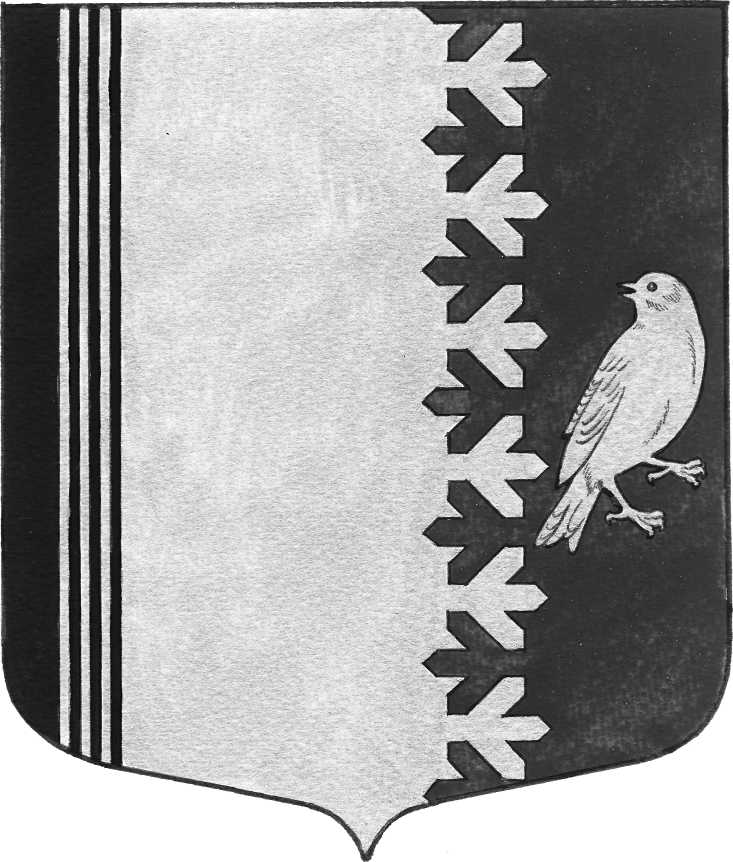 АДМИНИСТРАЦИЯ МУНИЦИПАЛЬНОГО ОБРАЗОВАНИЯШУМСКОЕ СЕЛЬСКОЕ ПОСЕЛЕНИЕ КИРОВСКОГО МУНИЦИПАЛЬНОГО РАЙОНА ЛЕНИНГРАДСКОЙ ОБЛАСТИ П О С Т А Н О В Л Е Н И Е12 января 2021   года  №  5О размещении и актуализации информации на официальномсайте администрации муниципального образования Шумское  сельское поселение Кировского муниципального района Ленинградской области об объектах, находящихся в муниципальной собственности муниципального образования Шумское сельское поселение Кировского муниципального района Ленинградской областиСогласно Уставу муниципального образования Шумское сельское поселение Кировского муниципального района Ленинградской области, Положению о порядке управления и распоряжения муниципальным имуществом муниципального образования Шумское сельское  поселение Кировского муниципального района Ленинградской области, утвержденному решением Совета депутатов МО Шумское сельское поселение от 29.10.2007 года № 33, в целях исполнения подпункта «г» пункта 2 перечня поручений Президента Российской Федерации по итогам заседания Государственного совета Российской Федерации от 05.05.2018 № ПР-817ГС, постановляю:1. Утвердить форму для размещения информации об объектах недвижимого имущества, находящегося в муниципальной собственности муниципального образования Шумское сельское поселение Кировского муниципального района Ленинградской области, согласно приложению 1.2. Назначить ответственного:2.1. За заполнением форм, указанных в настоящем постановлении, в части объектов недвижимости, земельных участков, движимого имущества, находящихся в муниципальной собственности муниципального образования Шумское сельское поселение Кировского муниципального района Ленинградской области – начальника сектора управления имуществом, землей и приватизацией.3. Установить объем сведений об объектах учета реестра имущества, находящегося в муниципальной собственности муниципального образования Шумское сельское поселение Кировского муниципального района Ленинградской области, подлежащих размещению на сайте http://шумское.рф, согласно приложению 2,3,4,5.4. Разместить на сайте http://шумское.рф в разделе муниципальное имущество, в срок до 20 января  Перечень объектов по состоянию на 01 января текущего отчетного года, согласно приложений 2,3,4,5 к настоящему постановлению.5. Установить периодичность актуализации информации в информационной телекоммуникационной сети «Интернет» один раз в год в срок до 20 января.6. Отменить постановление администрации муниципального образования Шумское сельское поселение Кировского муниципального района Ленинградской области от  16.01.2020 г. № 16 «О размещении и актуализации информации на официальном сайте администрации муниципального образования Шумское  сельское поселение Кировского муниципального района Ленинградской области об объектах, находящихся в муниципальной собственности муниципального образования Шумское сельское поселение Кировского муниципального района Ленинградской области».7. Контроль за исполнением данного постановления оставляю за собой.Глава  администрации                                                     В.Л. УльяновПриложение 1   к постановлению администрации МО Шумское сельское  поселение Кировского муниципального районаот 12 января 2021 года  № 5№ п/пВид объектаНаименованиеАдрес (местоположение)Кадастровый (условный) номерОбщая площадь, кв.м.Наименование балансодержателяВид праваВид обременения (ограничения)Назначение